CURRICULUM VITAE         OF       	ERIC KHOROMBI11230, ext. 2 Dobsonville, 1863FREELANCE TRANSLATOR/INTERPRETER/EDITOREMAIL: ekhoro@gmail.com     Phone: 078 817 7886/067 024 1885Whatsapp: 072 150 4948/078 817 7886PROFESSIONAL SUMMARY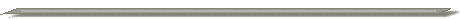 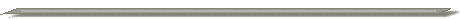 I am dedicated, reliable, hardworking Venda translator and interpreter with many years of experience working in professional communities. I have ability to translate written documents from source language (English) into target language (Venda). And talented in making sure that the translation is clear, accurate and natural. And also have an excellent interpreting and communication skill in Venda language. I gained such skill by interpreting at medical institutes and government legislatures.SKILLSTranslationTranscreationProofreadingMechanical checkingInterpretationSubtitlingAdvertisingLANGUAGE COMBINATION English into VenḓaVenḓa into EnglishEnglish into ZuluZulu into EnglishEDUCATIONTeaching DiplomaWORK EXPERIENCELinguist at TransPerfectTranslatingProofreadingDuration: From 2018-PresentInterpreter at MMJ Interpretation ServicesInterpreting simultaneously and consecutively at GPL portfolio committeesDuration: From 2018-PresentMutho Consulting Language ServicesInterpreting at medical institutes (RAF)Duration: From 2018-PresentWatchtower Bible and Tract Society of South AfricaTranslating books, brochures, magazines, letters and pamphletsMechanical checkingProofreadingDuration: From 2000-PresentFIELDS OF EXPERIENCEAdvertising, General, Finance, Health, Information technology, Agriculture, Telecommunications, Legal, Religion, Economics, Education, Medicine, Transport, Business Administration, Business Marketing, Public Health Education, Banking, Agriculture